Pedagogicko-psychologická poradna Ústeckého krajea Zařízení pro další vzdělávání pedagogických pracovníků Teplice, příspěvková organizace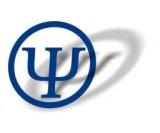 Pracoviště: Teplice, Lípová 651/9telefon: 417 533 669, 602 552 976, e-mail: teplice@pppuk.czDOTAZNÍK PRO ŠKOLU – K ŽÁDOSTI O VYPRACOVÁNÍ DUP MZVážená paní učitelko, vážený pane učiteli,žák/žákyně Vaší školy…………………………………………… žádá naše poradenské pracoviště o vypracování posudku pro uzpůsobení podmínek maturitní zkoušky. Pro správné posouzení potřeb žáka/žákyně jsou nutné informace o dosavadním průběhu jeho/jejího vzdělávání. Prosíme Vás tedy o vyplnění tohoto dotazníku, případně o další doplňující informace o žákovi/žákyni.Vyplněný dotazník laskavě předejte žákovi/žákyni, který/která ho doručí do naší PPP. Děkujeme Vám za spolupráci.ŠPZ školské poradenské pracoviště	   SVP speciální vzdělávací potřeby	ADHD porucha pozornosti s hyperaktivitouPPP pedagogicko-psychologická poradna IVP individuální vzdělávací plán	ADD porucha pozornostiSPC speciálně pedagogické centrum	   SPU specifické poruchy učení	NKS narušené komunikační schopnosti1. Plný název a adresa školyRED_IZOročníktřídní učitel:výchovný poradce školy:2. Škola je seznámena s tím, že jde o žáka/žákyni se SVP:						ANO			NEPokud ano, kdy - ve kterém ročníku studia?3. Které pracoviště - PPP/SPC – vystavilo zprávu o SVP žáka/žákyně; uveďte prosím diagnózu/závěr zprávy: 4. Byla škola informována o SVP jinými specialisty?, např. psychiatrem, neurologem, klinickým logopedem apod.?						ANO			NEPokud ano, kým, kdy, s jakým závěrem/doporučením:5. Jakou formou je zajištováno speciální vzdělávání žáka/žákyně?a/ podpůrná opatření  ____ st.		b/ zohlednění bez podpůrných opatření		c/ žádnou     (integrace)Pracuje dle IVP?					ANO			NEPokud ANO, stručně popište způsob podpory žáka/žákyně:6. Jaké potíže při čtení se u žáka/žákyně projevují?pomalé čtenírychlé, překotné čtenínepřesné, s chybamipo prvním čtení nízká úroveň porozumění textuproblematická orientace v běžném textuproblematická orientace v netradičně strukturovaném textu (mapy, tabulky, kombinace písmena – čísla – znaky – symboly, slovní úlohy apod.)rychle nastupující únava při čtení obsáhlejšího textuzvýšené/vysoké napětí komplikující kvalitu čtení a porozumění textu7. Jaké potíže při psaní se u žáka/žákyně projevují?pomalé tempoobtížná čitelnost záznamutéměř / zcela nečitelný záznamnízká úroveň formální stránky grafického záznamu (záznam postrádá logické členění – nadpis, odstavce, záznam není přehledný…)8. Jaké chyby v písemném projevu v českém / cizím jazyce se nejčastěji objevují?	Je při hodnocení žáka využívána tolerance specifické chybovosti?	ANO	NEfonetická transkripce slov (keine X kaine)asimilace hlásek (krezba, steska, blíský)menší slovní zásoba (opakování slov, nepřiléhavé výrazy)chyby v interpunkcichyby v odkazovacích zájmenech v cizím jazycenedostatky ve slovosledu v českém jazyce, v cizím jazyceobtíže s kompoziční výstavbou textuvynechávání / přidávání / záměny písmenvynechávání diakritických znaménekinverze písmen (on X no, tam X mat X tma)chyby v určování hranice slov9. Má-li žák/žákyně dg. ADHD, ADD, popište prosím, jak postihuje školní výkony při psaní, při práci s textem, při ústním projevu, při řešení časově limitovaných zkoušek, při dlouhotrvající práci, při praxi apod.? Prosíme o stručný popis (např. v čase klesá kvalita záznamu či ústního projevu, narůstají chyby, píše chaoticky, nedokončí myšlenku, nepostihuje chronologii děje při vyprávění/psaní, kvůli bloku není schopen/schopna pokračovat v práci, dopouští se chyb z překotnosti, nepamatuje si zadání……)10. Jde-li o žáka/žákyni se sníženou frustrační tolerancí, o žáka/žákyni úzkostného/úzkostnou apod., o žáka/žákyni s psychiatrickou dg., stručně prosím popište, jak jeho/její potíže ovlivňují výkony ve škole.  11. Pokud jde o žáka/žákyni s narušenou komunikační schopností (diagnostikovanou klinickým logopedem, foniatrem), jak potíže ovlivňují školní výkony?12. Jsou při vzdělávání žáka/žákyně využívány kompenzační pomůcky?								ANO	NEPokud ANO, jaké? Ovládá žák/žákyně kvalitně psaní na klávesnici?13. Jsou-li součástí MZ i praktické zkoušky, mohly by výše popsané deficity negativně ovlivnit průběh praktických zkoušek? 							ANO	NEPokud ano, jaká opatření / jaký způsob podpory navrhujete pro optimální výkony žáka/žákyně?(např. prodloužení času na zpracování textového zadání, zvýraznění klíčových slov v zadání, prodloužení času na realizaci úkolu atd.)14. Úroveň spolupráce žáka/žákyně při výuce (aktivita při hodině, samostatnost, pracovní tempo, zájem o individuální konzultace apod.)Domníváte se, že domácí příprava je pravidelná X nepravidelná (event. upřesněte)15. Další sdělení pedagogů o žákyni/žákovi16. Vyjádření žáka/žákyně k možnostem uzpůsobení podmínek MZnení nutné vyplnit před odevzdáním v PPPVyjádření klienta: s údaji uvedenými v dotazníkusouhlasím			souhlasím částečně*			nesouhlasím**zdůvodnění:Děkujeme pedagogům za spolupráci při vyplnění školního dotazníku.Vypracovali:	jméno						podpisDatum:								Razítko školy